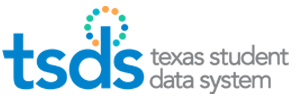 TSDS L1.5 FiltersL1.5 Filters are data validation checks against data loaded into the LEA’s IODS and does not mean the data is wrong, just needs to be verified. Log into TEAL.Click on Texas Student Data System Portal Parallel link.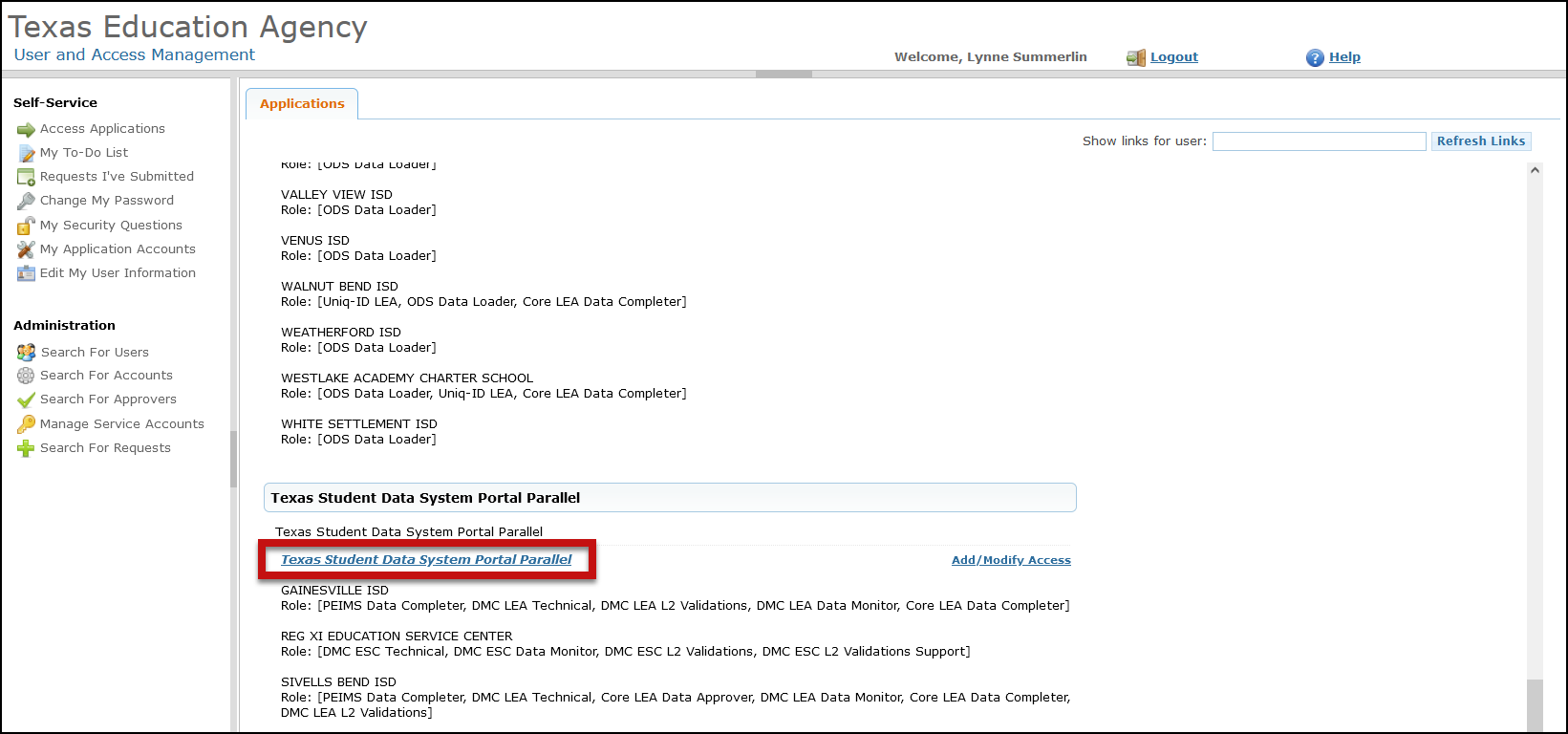 Click on Manage IODS.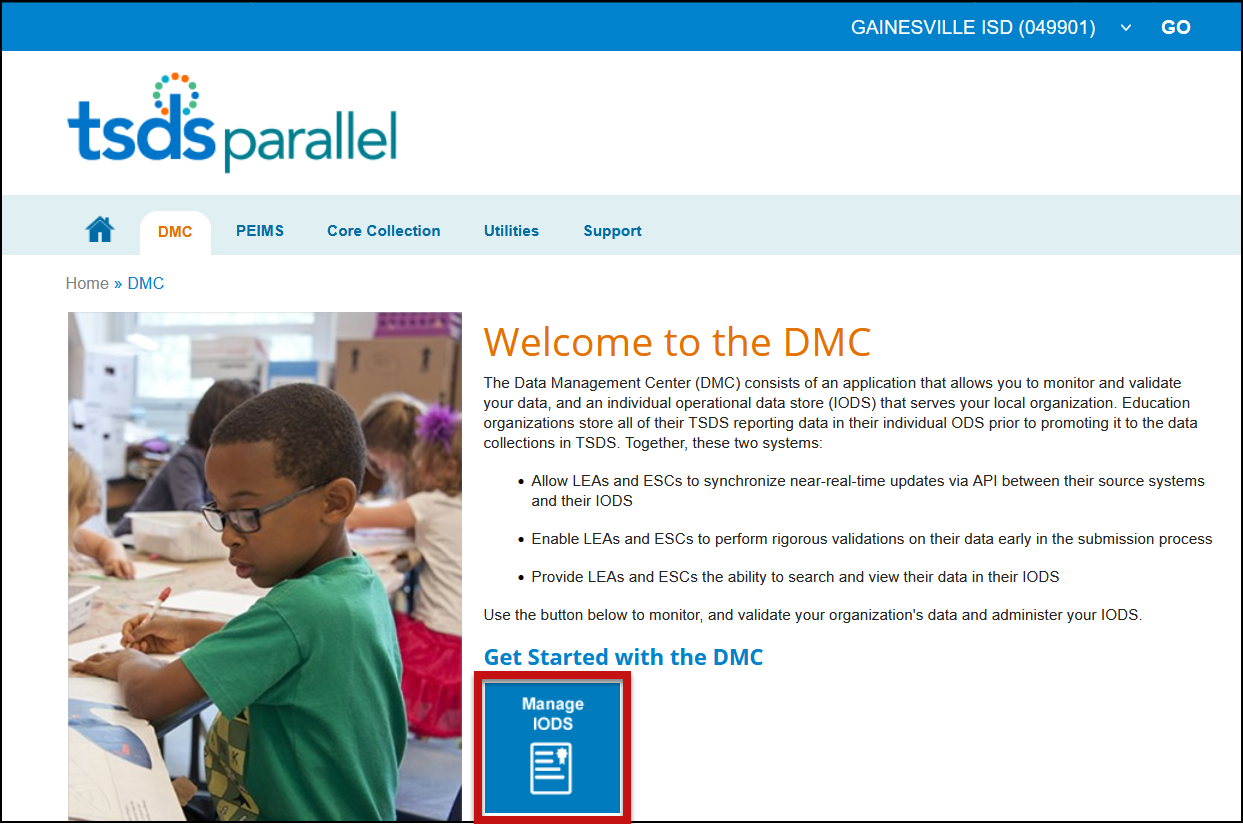 On the Data Management Center (DMC) screen select Monitor Validations > View L1.5 Filter Details.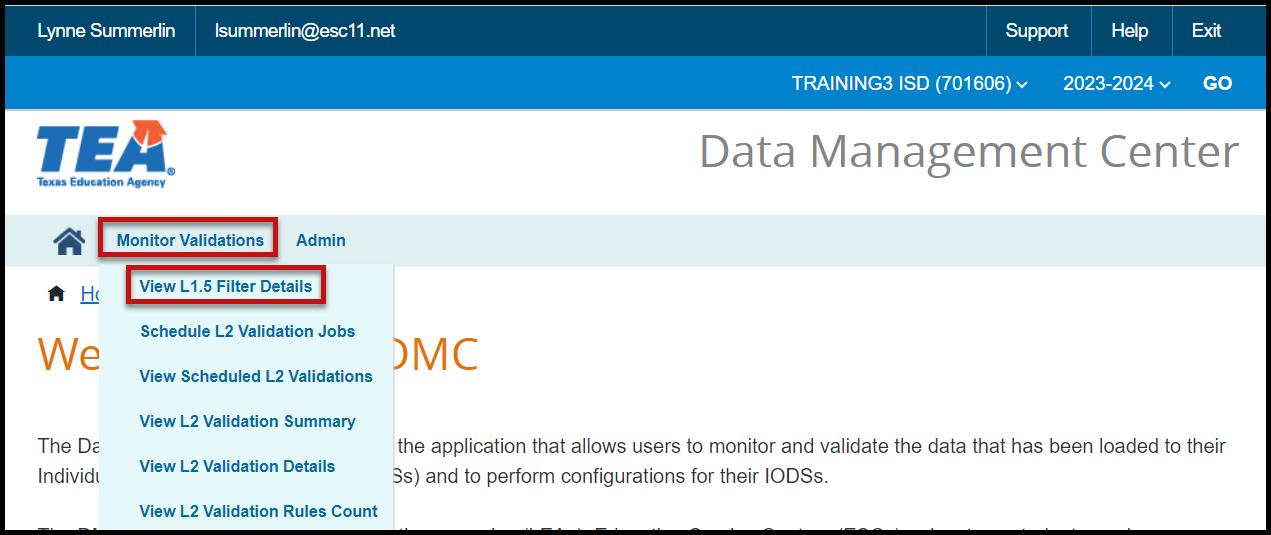 The Monitor Validations screen appears.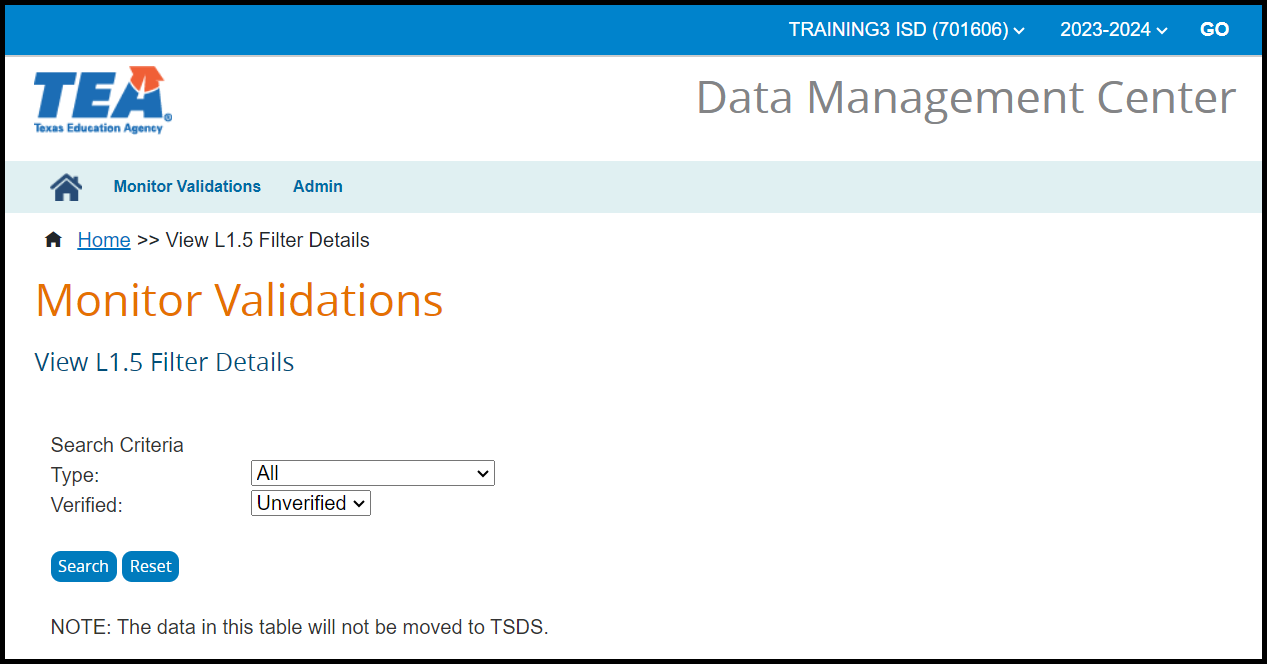 Under Search Criteria select a Type from the pull-down menu for the filter.  Options include Course ID, Descriptor Value, UID-Staff/Student, and Do Not Report - Staff/Student.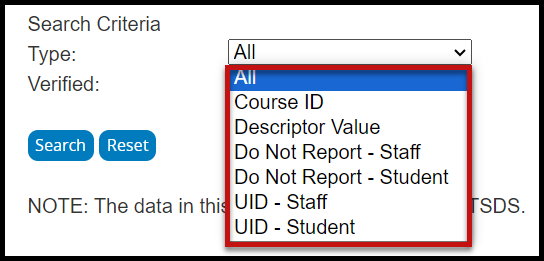 Under Search Criteria select a Verified status from the pull-down menu for the filter. Options include All, Verified, and Unverified.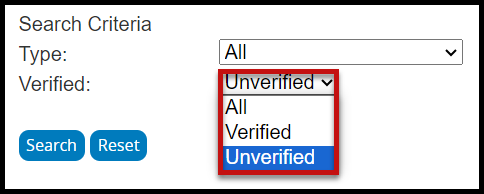 Click Search.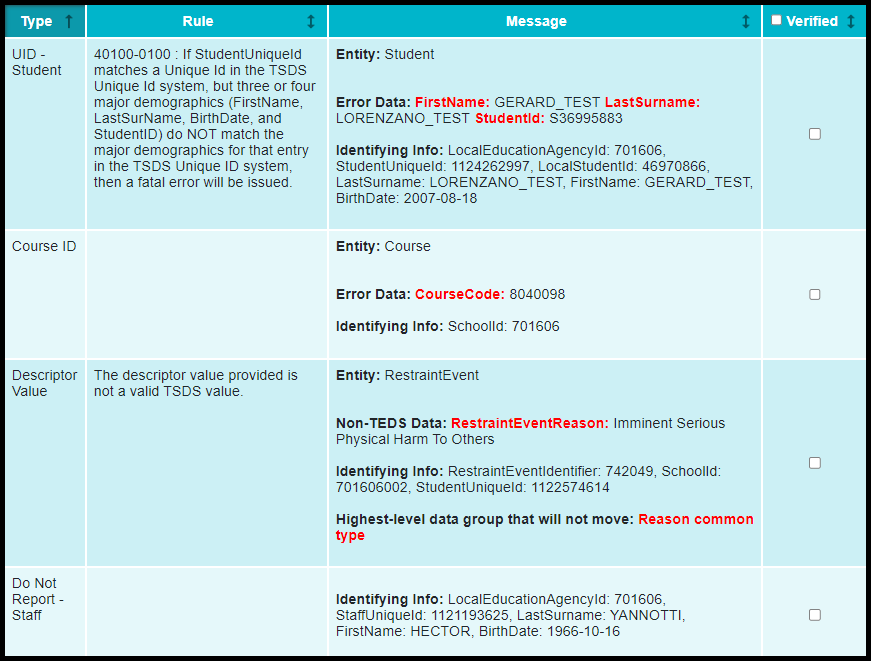 After reviewing the data and making any necessary changes in the database, mark the item(s) as verified by either using the checkbox to verify all or selecting the individual checkbox next to the item(s) that have been verified.The information on this screen can be printed or saved as an XLSX file.TIP:  L1.5  Verified means that the user has looked at the filter (error) and has made note of the issue, correction has been made, or no action needs to be taken.Validation Result Sample ScenariosCourse ID: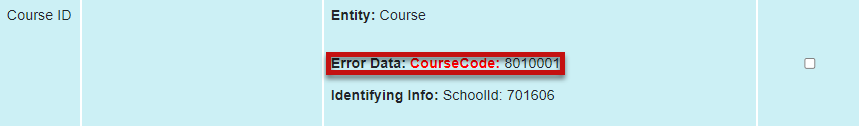 Descriptor Values: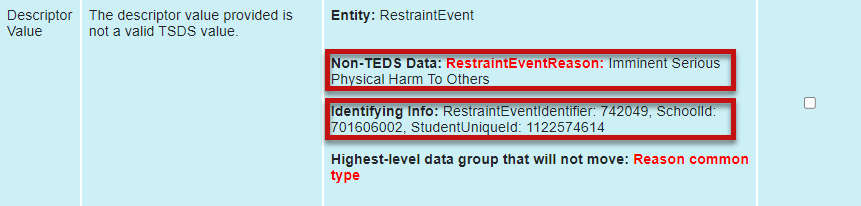 Unique ID: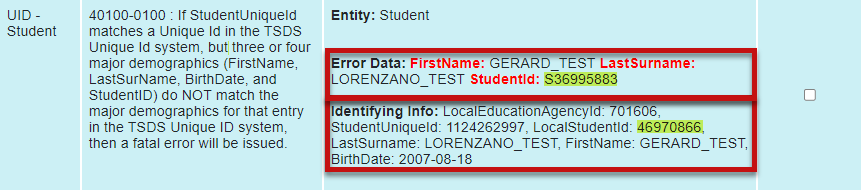 Do Not Report: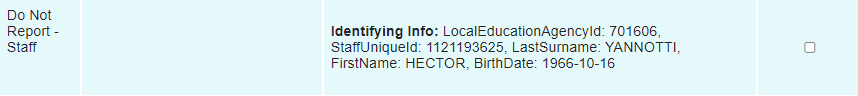 